Sporting Shooters Association Australia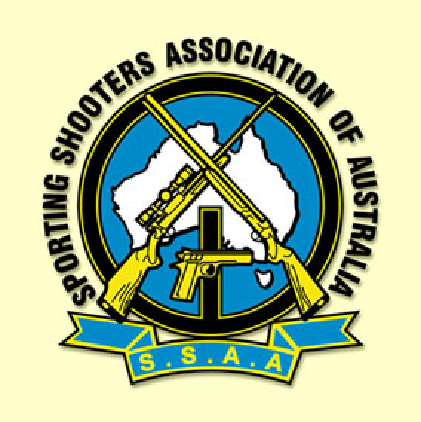 Law Enforcement Activities DivisionMATCH NOTICE/Range Instruction150APS 150 Challenge MatchNATIONAL CHAMPIONSHIP 150 rounds at 3m, 7m, 10m, 15m, 20m, 25m, 50m, and 3m                                 Saturday 2 November 2024 0830Hosted and Conducted byQUEENSLAND POLICE PISTOL CLUBBelmont Range, Queensland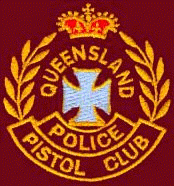 Sponsors. These events are made possible because of the generous support of the sponsors.Please take some time to acknowledge their efforts and support them when you can.Please note:Due to the uncertainty surrounding COVID 19 restriction, State or National Competition may not proceed as planned. Visit this page for the latest competition updates. In the case of COVID restrictions preventing normal travel to LEAD State or National competitions, the scheduled competition may still go ahead under the same conditions, but as a LOCAL Match.Application of the SSAA National Championship Cancellation Policy Attendanceat SSAA National Championships.If a competitor from any state or territory is unable to attend a National Championship due to COVID 19 restrictions, (this may include the requirement to isolate on return to their home State), if the event is able to proceed, the event will not be considered a SSAA National Championship. The above policy will remain in place and apply to all scheduled SSAA National Championships till further notice. In the above circumstance the event may be renamed (discipline name) 2021 Championship. National Medals: National Medals will not be awarded for events not considered a SSAA National Championship. Team Selection: Whether or not an event is considered a SSAA National Championship, team selection should still be processed, and details forwarded to the NSSM. If a team is selected for international competition but is subsequently unable to attend an international match due to restrictions on travel or insurance, the team chosen will only be valid until the next National Championship Match at which time a new team will be selected.SSAA Queensland event Cancellation/Postponement Policy. An event may be postponed or cancelled at any time by SSAA (Qld.) Inc. SSAA Queensland will not be liable for reimbursement to competitors for any costs associated with a postponed or cancelled SSAA Queensland event for any reason, including COVID-19. By submitting this nomination, I acknowledge and agree to the SSAA Queensland Event Cancellation/Postponement Policy. “AuthorityThis Match Notice gives maximum notice of the series of matches and the conditions of competition. This Match Notice may serve as the official program unless changes require production of a further bulletin.The Match Notice read with any further bulletin, then serves as the official program and over-rides this announcement where any changes may have been made.At present SSAA quarantines this match to existing practitioners. Queensland Police Pistol Club, SSAA Brisbane, APS Pistol Club and Majura SSAA in ACT.RulesSSAA Standard Rules and LEAD GuidelinesSSAA LEAD APS 150 Challenge Match RulesMatch Directors discretion re conditions/conduct as per the Match Notice; but not the shooting rulesNRA (USA) PPC Rules governing gun divisions of Open, Distinguished and Duty/ServiceQPPC Range Standing OrdersQueensland Weapons legislation requirementsIntroductionThe Law Enforcement Activities Discipline (LEAD) of SSAA creates an opportunity for interested shooters to take part in a widely inclusive competition environment which values law enforcement related interests. To this end, the Match Director may depart from some traditional customs in favour of encouraging entry level shooters. Shooters individual scores will be collated and ranked by the level of gun type that they use; this is to recognise the differences in levels of equipment available to each group.  NRA Gun Divisions apply. Shooters may only nominate in one of the gun divisions within the NRA definition of Open, Distinguished and Duty but with their personal choice of either revolver or semi auto.  If you own an Open gun you are an Open shooter etc. Shooters are only eligible for awards in one Division. Open is not eligible for Distinguished or Duty, Open and Distinguished are not eligible for Duty.  A successful event will be one which enables the shooter to bring along his best gun and compete equitably in safe and supportive environment along with fellow shooters, including those from the law enforcement community.   Outline              The course is designed to be challenging for the experienced shooter.The SSAA LEAD, APS Challenge 150 Match, Championship will be 150 rounds fired from 3m to 50m, timed, positional shooting from the holster, including timed moving between positions, including some barricades, single hand, change hand, and target to target drills. Gun Divisions will be as per our affiliate USA NRA for the relevant PPC match. Shooters may choose either revolver or semi auto in one of the NRA PPC divisions of Open, Distinguished or Duty. Shooters are NOT compelled to compete against a higher level of equipment. Conduct of the event will be as per the Match Notice ProgramSupervision will be by the Discipline Chairman.ConditionsCompetitors are required to demonstrate familiarity with, and safe conduct of this type of course of fire including holster proficiency etc. During the nomination process, and prior to commencement, the Match Director will cause to have documented, an acceptable, appropriate level of competence for each shooter.  Some RPL may be acceptable from sources familiar with this type of event and assessment and documentation will be available on the preparation days.Competency records will be collated for each shooter and securely retained for future reference.The information about shooters which is necessary to collate scores will be recorded on the score sheet.Scoring is by shooters scoring the target next to them.Shooters scores will be collated and ranked within their Gun Division. Shooter Classification (based on a record of personal scores) will not apply at this time.To reflect and encourage the nature and interests of the Discipline, the gun divisions will be ranked in order: i.e. divisions are favoured above others in order. This order is ranked by level of difficulty indicated by choice of pistol.Ranking of the Gun Divisions will be that Duty is the favoured division, followed by Distinguished, and then Open.Prizes of goods donated by sponsors will be allocated in the first instance, as per the sponsors directions. In the absence of sponsors specific direction, prizes will then be awarded in order of favoured division and then by score within that division. Competitors will have “pick of table” in the following order, Duty Division in scoring order; then Distinguished Division and then Open Division. This reflects the Discipline goal of encouraging participation in the basic level of competition.ConductAll shooters are required for the Mandatory Range Briefing each day before firing commences.The course will be 150 rounds fired from 3m to 50m, timed, positional shooting from the holster, including timed moving between positions, including some barricades, single hand, change hand, and target to target drills. Separate collation of the gun division scores will be conducted at the end of shooting.All shooters are inherently responsible to maintain and monitor safety as well as assisting the conduct of the shoot. Shooters undergo the course of fire as individuals, no coaching.  The CRO will appoint a Detail RO to conduct each detail, detail RO’s will form up their detail, conduct their detail and retire with them so that they may have an opportunity to prepare to take part in the competition later. The RO may appoint Assistant RO’s as required to enhance supervision.Firing positions on the range will be allocated as shooters report to the range officer, ready to shoot.As details fill up, the next detail will form up behind the bay, under the direction of their own Detail RO; they will be briefed and ready to step up as soon as the range is cleared.The order of firing is that all details will begin shooting from 3m and move back to 50m and then forward for a final 3m.Collection of score sheets will be at end of course of fire, once submitted, score is final.The Discipline meeting will be conducted at the end of shooting but before display of scores.Display of scores will be at the end of the meeting and before the presentation.Admin etc.During the six months prior to the event, access to the Tournament Director and his organisers will be by mail or e mail. Hopefully matters of eligibility, competence, scrutiny, qualification (holster and other) etc. can be clarified and recorded during this time to help comply with the requirement of documenting competence prior to taking part. This arrangement will continue until close of business on the Thursday prior to the Match. After that date, no further business can be conducted by this method. Contact with the organisers will revert to the Range Office which will open on the Friday prior to the Match.Mobile phone number: 0427172277 /E mail address is: lawenforcementactivities@disciplines.ssaa.org.au. Postal: SSAA LEAD, PO Box 241, Stanthorpe, 4380.Fees Belmont Site User levy applies to every range user on every day, at the current rate, via QPPC.Nomination fee APS Challenge 150 is $5 Non QPPC members visiting pay a $10 range fee and Belmont Site User levyFacilitiesQPPC is in the Belmont Range Complex, 1485 Old Cleveland Rd, Belmont; at the end of Les Samson Way. Map display at front gate of ComplexThe QPPC has basic facilities, further facilities are available at the QRA compound.Shops, convenience, take away etc. are located at Scrub Rd intersectionThe Carindale Shopping centre is a little further along Old Cleveland Rd inbound to the city. Carindale includes a city bus terminus, dining, movies, and a bar.AccommodationQRA takes direct bookings for motel or barrack style accommodation. There are many accommodation choices nearby along arterial roads (Logan, Old Cleveland, or Wynnum).RGP/TG 20240106